Nikolo Aktion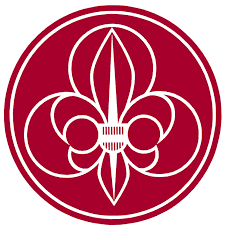 Am 5.DezemberDer Nikolo wird Ihnen am 5.Dezember einen Brief (mit Ihren Lob- und Tadelvorschlägen) und ein kleines Foto (vom Nikolaus) per Post schicken.Annahmestellen: Trafik Gamp Leobersdorf bis 30.November Geschäftsschluss oder per Mail an "nikolo@pfadfinder-Leobersdorf.com" bis 30.November 20:00. Keine Ausnahmen.

Bitte leserlich ausfüllen und nicht vergessen: Lob ist wichtiger als Tadel.
Die Ranger und Rover der Pfadfinder Leobersdorf danken für Ihr Interesse!Über eine freie Spende würden wir uns freuen, unsere Bankdaten:
IBAN: AT18 3204 5000 0198 6579, BIC: RLNWATWWBADSollte sich aufgrund der aktuellen Situation herausstellen, dass die Aktion nicht durchführbar ist, geben wir dieses am 3. Dezember auf http://pfadfinder-leobersdorf.com/news/raro bekannt.NameAdresseTelefonnummerName, Alter, Geschlecht des KindesLobKritik 